TINJAUAN PUSTAKAProfil Tempat KPTahap ini berisi peninjauan terhadap tempat penelitian studi kasus yang dilakukan di PAUD Yayasan Baristiasa. Tinjauan perusahaan meliputi sejarah perusahaan, visi dan misi, struktur organisasi dan deskripsi tugas yang ada di perusahaan.Sejarah Yayasan BaristiasaSeiring dengan dicanangkannya Program Pemerintah khusunya di bidang Pendidikan, sebagai warga negara yang peduli terhadap dunia Pendidikan mengambil peran menyiapkan generasi penerus bangsa yang sehat, cerdas dan berakhlak mulia.Berawal dari motivasi dan dukungan dari Keluarga Bapak Iskandar yang tanggap terhadap situasi dan kondisi Pendidikan di wilayah Dusun Sukanegla RW. 05 Desa Hegarmanah Kecamatan Jatinangor Kabupaten Sumedang, keluarga melakukan identifikasi masalah. Selanjutnya menganalisa dengan SWOT Analisis (Analisa Kekuatan, Kelemahan, Peluang, Ancaman) dan hasil (kesimpulannya) adalah perlu adanya perhatian terhadap anak usia 0-6 tahun (usia emas), yang harus mendapatkan perhatian dan penanganan khusus agar semua aspek perkembangan anak dapat berkembang sebagaimana mestinya.Menyadari bahwa menyiapkan dan membentuk anak bangsa yang paripurna, harus dimulai dari usia dini, karena perkembagan usia dini berpengaruh besar terhadap pertumbuhan dan perkembangan anak pada tahapan usia selanjutnya.Maka pada tanggal 09 Mei tahun 2008 Yayasan Pendidikan Sosial dan Keagamaan Baristiasa menyelenggarakan Kelompok Bermain, yaitu PAUD Yayasan Baristiasa. Akta pendirian Yayasan Baristiasa: Akta Notaris Yuyun Yuhanah, SH, M. Kn, No. 5, tanggal 09.12.2008.Strategi untuk menumbuh kembangkan penyelenggaraan PAUD Yayasan BARISTIASA adalah: (1) Meningkatkan mutu layanan, (2) Meningkatkan jam kerja, (3) Meningkatkan kualitas & kapasitas guru, (4) Meningkatkan kokunikasi dan koordinasi dengan Dinas Pendidikan (Kantor UPT Pendidikan), Dinas Kesehatan (Puskesmas) dan orangtua/wali. Dengan strategi tersebut, secara signifikan dapat meningkatkan kesadaran akan pentingnya Pendidikan usia dini dan meningktkan kepercayaan terhadap penyelenggaaraan PAUD, dan sebagai barometernya adalah meningkatnya perkembangan jumlah peserta didik PAUD Yayasan BARISTIASA dari tahun ke tahun. Sampai dengan penyelenggaraan tahun ke 9 peserta didik yang telah menempuh pendidikan di PAUD Yayasan BARISTIASA (alumni) dan melanjutkan sekolah ke jenjang yang lebih tinggi adalah 262 anak.Upaya yang senantiasa dilakukan adalah terus menumbuh kembangkan PAUD Yayasan Baristiasa sehingga 8 Standar Nasional Pendidikan PAUD dapat terpenuhi.Logo Yayasan Baristiasa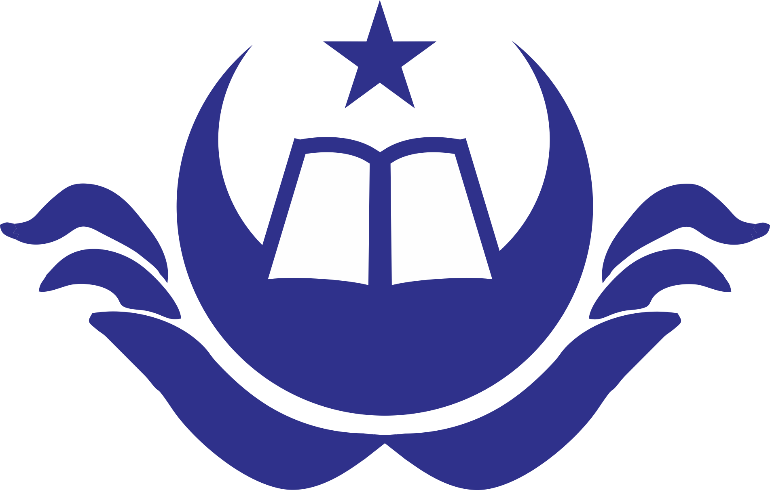 Berikut adalah penjelasan mengenai makna dari Logo Yayasan BARISTIASA:Bintang, melambangkan yayasan yang berlandaskan pada Ketuhanan yang Maha Esa.Bidang yang Pendidikan, sosial, kemanusiaan dan keagamaan.Buku, melambangkan ilmu untuk mewarisi dan mencerdaskan bangsa.Bulan sabit, Wadah untuk mengayomi, melindungi dan membina.Visi, Misi dan Tujuan Yayasan BARISTIASAVisiYayasan BARISTIASA memiliki sebuah visi yaitu, “Tumbuh kembangnya anak usia dini yang berakhlak mulia, berkarakter dan berbudaya serta berilmu pengetahuan dan teknologi”.MisiMenumbuh kembangkan akhlakul karimah, kemandirian, karakter yang berbasis agama dan budaya.Menumbuh kembangkan kecerdasan social emosional anak untuk berksplorasi.Memberikan pembelajaran yang bermakna dan menyenangkan bagi anak.Menggunakan metoda pembelajaran yang sesuai dengan tujuan pembelajaran bagi anak.Menjalin kemitraan kerja sama dengan berbagai pihak.TujuanTerwujudnya anak yang berkembang seluruh potensi psikis dan fisik (moral dan nilai-nilai agama, sosial emosional, kognitif, bahasa, fisik/motorik, dan seni) untuk siap mengikuti jenjang Pendidikan selanjutnya, yang berlandaskan nilai-nilai islami.Terwujudnya kesadaran pada anak tentang pentingnya akan berfungsi dan peran individu dalam kehidupan bermasyarakat.Terbentuknya karakter anak yang memiliki sikap tanggung jawab, jujur, mandiri dan terampil.Terwujudnya anak memiliki sikap cinta dan menunjang tinggi budaya local dan Nasional.Struktur Organisasi PAUD Yayasan BarisitiasaGambar 2.2 Struktur Organisasi Yayasan BaristiasaDeskripsi Kerja Yayasa BaritiasaKepala SekolahMenyusun, melaksanakan, mengevaluasi serta melaporkan program kegiatan pendidikan dan kegiatan yang lainnya di PAUD Yayasan BARISTIASA.Menentukan dan mengevaluasi pembagian kerja serta membina bagi Staf, Guru dan Karyawan.Memberi rekomendasi promosi, demosi dan mutase atas prestasi staf, guru dan Karyawan yang dipimpinnya kepada Pengurus Yayasan.Membuat RAPBS PAUD Yayasan BARISTIASA.Bertanggung jawab atas seluruh kegiatan, termasuk keuangan PAUD Yayasan BARISTIASA kepada Dinas Pendidikan/Yayasan Penyelenggara.Membuat laporan pertanggung-jawaban secara berkala kepada Dinas Pendidikan/Yayasan Penyelenggara.Melakukan koordinasi maupun konsultasi dengan Organisasi Profesi PAUD (Himapaudi).SekretarisMembantu dan bertanggung jawab kepada Kepala Sekolah dalam:Mengerjakan tugas dan kewajiban sebagai Operator Sekolah.Pengelolaaan dan pengarsipan surat-surat masuk dan keluar.Menyusun surat keluar.Menyusun dan mengklarifikasikan data administrasi ketenagakerjaan sekolah yang meliputi data guru/staf/karyawan dan pengurus sekolah lainnya meliputi: CV/data diri, Surat Keputusan Kepala Sekolah, Sertifikat dan lain-lain.Menyusun dan mengklarifikasikan data administrasi dari Depag dan Diknas.Mengatur sistematis dan kerapian data-data administrasi sekolah.Mengatur sistematis dan kerapian data-data administrasi sekolah.BendaharaMembantu dan bertanggung jawab kepada Kepala Sekolah dalam:Menyusun perencanaan anggaran dan kebutuhan sekolah secara berkala.Menyusun laporan anggaran dana pengeluaran sekolah secara berkala.Mengawasi pengeluaran dan pemasukan anggaran sekolah.Memanajemen anggaran dan kebutuhan sekolah.GuruMembuat perangkat program pengajaran.Melaksanakan kegiatan pembelajaranMelaksanakan kegiatan penilaian terhadap siswa/i.Mengadakan pengembangan program pengajaran yang menjadi tanggung jawabnya.Membuat catatan tentang kemajuan siswa dalam bidang mata pelajarannya.Mengisi dan memeriksa absensi siswa dalam bidang mata pelajaran.Landasan TeoriPada landasan teori laporan kerja praktik ini akan menerangkan mengenai teori-teori yang berhubungan dengan judul penulisan diantaranya sebagai berikut :SistemSistem pada dasarnya adalah sekelompok unsur yang erat hubungannya satu dengan yang lain, yang berfungsi bersama-sama untuk mencapai tujuan tertentu. Secara sederhana sistem dapat diartikan sebagai suatu kumpulan atau himpunan dari unsur, komponen, atau variabel-variabel yang terorganisasi, saling berinteraksi, saling tergantung satu sama lain dan terpadu. Sistem bisa berupa abstraksi atau fisis (Gordon B. Davis, 2002).Sistem adalah kumpulan komponen yang saling berhubungan dengan batasan yang jelas, dan bekerja sama untuk mencapai tujuan dengan menerima input dan menghasilkan output dalam suatu proses transformasi yang terorganisasi. (O'Brian dan Marakas,2009 : 24). Dalam sistem terdapat 3 komponen dasar yang terdapat didalamnya, seperti: Input, memasukkan elemen-elemen (data mentah) yang akan diproses. Process, proses transformasi inputmenjadi output.Output, mengirimkan elemen-elemen (data mentah) yang telah diproses ke tujuannya. Jadi, sistem adalah sekumpulan komponen yang saling terkait dan bekerja sama melakukan suatu tugas untuk mencapai suatu tujuan.InformasiInformasi adalah data yang telah dirangkum atau dimanipulasi dalam bentuk lain dengan tujuan untuk mengambil keputusan, misalnya: jumlah suara untuk setiap kandidat yang digunakan dalam menentukan pemenang pemilu[9].Jadi, informasi adalah sekumpulan data yang dirangkum dan dimanipulasi sesuai dengan tujuan yang diinginkan untuk mengambil suatu keputusan bagi pemakai akhir.Sistem InformasiSistem Informasi (Satzinger, Jackson, dan Burd, 2010 : 7) adalah sekumpulan komponen terpisah yang berfungsi untuk mengumpulkan, mengolah, menyimpan, dan menyediakan tugas-tugas dalam bisnis. Sistem Informasi merupakan kombinasi teratur apapun dari orang-orang, hardware, software, jaringan komputer, dan sumber daya data yang mengumpulkan, mengubah, dan menyebarkan informasi dalam sebuah organisai. Jadi, sistem informasi adalah sekumpulan komponen yang saling terkait yang berfungsi untuk mengumpulkan, mengolah, menyimpan, dan menyediakan output untuk mencapai tujuan tertentu dalam suatu organisasi.Pengolahan DataData berasal dari kata “Datum” yang berarti fakta atau bagian dari fakta yang mengandung arti yang dihubungkan dengan kenyataan yang dapat digambarkan dengan simbol, angka, huruf dan sebagainya.Pengertian data menurut Vercellis (2009:6) adalah data merupakan sebuah representasi fakta yang tersusun secara terstruktur. Selain deskripsi dari sebuah fakta, data dapat pula merepresentasikan suatu objek sebagaimana dikemukakan oleh Wawan dan Munir (2006: 1) bahwa “Data adalah nilai yang merepresentasikan deskripsi dari suatu objek atau kejadian (event).Dari pengertian diatas maka dapat diambil kesimpulan bahwa “data adalah merupakan fakta atau bagian dari fakta yang belum tersusun yang mempunyai arti yang dihubungkan dengan kenyataan yang benar-benar terjadi, fakta dapat dinyatakan dengan gambar (grafik), kata-kata, angka, huruf dan lain sebagainya”.Pengelolaan data adalah segala macam pengelolaan terhadap data atau kombinasi- kombinasi dari berbagai macam pengelolaan terhadap data untuk membuat data itu berguna sesuai dengan hasil yang diinginkan dapat segera dipakai.Dengan demikian dapat disimpulkan bahwa “Pengolahan Data merupakan kegiatan yang dilakukan dengan menggunakan masukan berupa data dan menghasilkan informasi yang bermanfaat untuk tujuan sesuai dengan yang direncanakan”.Kualitas InformasiMenurut Jogiyanto (2007:15) Kualitas dari suatu informasi (quality of information) tergantung dari tiga hal, yaitu informasi harus akurat (accurate), tepat waktu (timeliness) dan kesesuaian (relevance).Akurat Informasi harus bebas dari kesalahan-kesalahan dan tidak menyesatkan. Akurat dapat juga diartikan bahwa informasi harus mencerminkan maksudnya.  Tepat waktu Informasi yang datang pada penerima tidak boleh terlambat karena informasi yang sudah usang tidak akan mempunyai nilai lagi. Informasi merupakan landasan di dalam pengambilan keputusan diaman bila terjadi keterlambatan dalam pengambilan keputusan dapat berakibat fatal bagi otganisasi. Mahalnya nilai informasi dewasa ini disebabkan harus cepatnya informasi tersebut di dapat, sehingga perlu teknologi-teknologi mutakhir untuk dapat mengolah dan mengirimnya. Kesesuaian Informasi yang relevan dapat memberikan manfaat untuk pemakainya. Relevansi informasi untuk setiap pengguna satu dengan yang lain berbeda, tergantung dari sudut pandang dan memperlakukan informasi yang telah diperoleh. Telah diketahui bahwa informasi merupakan hal yang sangat penting bagi suatu organisasi dalam pengambilan keputusan.Basis DataUntuk mengetahui apa yang dimaksud dari basis data (basis data), ada   baiknya terlebih dahulu mengetahui apa yang dimaksud dengan data. Data merupakan fakta mengenai obyek, organisasi, dan lain sebagainya. Data dinyatakan dengan nilai (angka, deretan, karakter dan simbol). Dengan demikian basis data adalah kumpulan file yang saling berhubungan satu sama lain yang disimpan dalam media penyimpanan elektronik. File Kumpulan dari record yang saling berhubunga dan memiliki format field yang sama dan sejenis. Record Merupakan kumpulan dari field yang menggambarkan suatu unit data individu tertentu. Field Atribut dari record yang menunjukkan suatu item dari data seperti nama, alamat, dan sebagainya. Manipulasi Data Dalam Basis DataDi dalam suatu perubahan yang dilakukan terhadap bsis data dapat menyebabkan pelanggaran terhadap aturan integritas referensial. Dalam  melakukan operasi insert, delete dan update harus didefinisikan yang menjamin bahwa aturan integritas referensial diterapkan. Aturan-aturan tersebut adalah sebagai berikut:Insertion Rule Pada operasi ini, jika dilakukan penyisipan baris terhadap sebuah tabel yang merujuk, maka harus terdapat nilai yang bersesuaian dalam tabel yang dirujuk. Deletion Rule Pada operasi deletion rule, jika diberlakukan penghapusan baris terhadap sebuah tabel yang dirujuk dan memiliki nilai yang bersuaian dengan tabel yang merujuk maka harus ada perlakuan tertentu untuk menjamin integritas tabel basis data tersebut. Terdapat tiga perlakuan yang mungkin bisa diterapkan, yaitu: Restrict Perlakuan dimana tidak mengijinkan penghapusan terhadap baris dalam tabel yang dirujuk.Nullify Mengeset nilai yang bersesuaian dari tabel yang merujuk menjadi null dan kemudian menghapus baris dalam tabel yang dirujuk. Cascading deletion Yaitu baris yang bersesuaian dalam tabel yang merujuk secara otomatis akan ikut terhapus. Update Rule Pada operasi update rule terdapat dua hal yang harus diperhatikan, yaitu : jika nilai yang diupdate adalah kunci tamu pada tabel yang merujuk, maka perlakuan seperti insertion rule.Jika nilai yang diupdate pada tabel yang dirujuk memiliki nilai yang bersesuaian dengan tabel yang dirujuk maka perlakuannya adalah seperti pada deletion rule.Entity Relationship Diagram (ERD)ERD merupakan suatu model untuk menjelaskan hubungan antar data dalam basis data berdasarkan objek-objek dasar data yang mempunyai hubungan antar relasi.EntitiEntiti merupakan objek yang mewakili sesuatu yang nyata dan dapat dibedakan dari sesuatu yang lain. Simbol dari entiti ini biasanya digambarkan dengan persegi panjang.AtributSetiap entitas pasti mempunyai elemen yang disebut atribut yang berfungsi untuk mendeskripsikan karakteristik dari entitas tersebut. Isi dari atribut mempunyai sesuatu yang dapat mengidentifikasikan isi elemen satu dengan yang lain. Gambar atribut diwakili oleh simbol elips.Hubungan/RelasiHubungan antara sejumlah entitas yang berasal dari himpunan entitas yang berbeda. Relasi dapat digambarkan sebagai berikut :Relasi yang terjadi diantara dua himpunan entitas (misalnya A dan B) dalam satu basis data yaitu :Satu ke satu (One to one)Hubungan relasi satu ke satu yaitu setiap entitas pada himpunan entitas A berhubungan paling banyak dengan satu entitas pada himpunan entitas B.Satu ke banyak (One to many)Setiap entitas pada himpunan entitas A dapat berhubungan dengan banyak entitas pada himpunan entitas B, tetapi setiap entitas pada entitas B dapat berhubungan dengan satu entitas pada himpunan entitas A.Banyak ke banyak (Many to many)Setiap entitas pada himpunan entitas A dapat berhubungan dengan banyak entitas pada himpunan entitas B.DFDData Flow Diagram (DFD) adalah alat pembuatan model yang memungkinkan profesional sistem untuk menggambarkan sistem sebagai suatu jaringan proses fungsional yang dihubungkan satu sama lain dengan alur data, baik secara manual maupun komputerisasi.DFD ini merupakan alat perancangan sistem yang berorientasi pada alur data dengan konsep dekomposisi dapat digunakan untuk penggambaran analisa maupun rancangan sistem yang mudah dikomunikasikan oleh profesional sistem kepada pemakai maupun pembuat program.Komponen Terminator/Entitas LuarTerminator mewakili entitas eksternal yang berkomunikasi dengan sistem yang sedang dikembangkan. Biasanya terminator dikenal dengan nama entitas luar (external entity).Komponen terminator ini perlu diberi nama sesuai dengan dunia luar yang berkomunikasi dengan sistem yang sedang dibuat modelnya, dan biasanya menggunakan kata benda, misalnya Admin.Komponen ProsesKomponen proses menggambarkan bagian dari sistem yang mentransformasikan input menjadi output. Proses diberi nama untuk menjelaskan proses/kegiatan apa yang sedang/akan dilaksanakan. Pemberian nama proses dilakukan dengan menggunakan kata kerja transitif (kata kerja yang membutuhkan obyek).Komponen Data StoreKomponen ini digunakan untuk membuat model sekumpulan paket data dan diberi nama dengan kata benda jamak, misalnya Mahasiswa.Data store ini biasanya berkaitan dengan penyimpanan-penyimpanan, seperti file atau database yang berkaitan dengan penyimpanan secara komputerisasi, misalnya file disket, file harddisk, file pita magnetik. Data store juga berkaitan dengan penyimpanan secara manual seperti buku alamat, file, folder, dan agenda.Suatu data store dihubungkan dengan alur data hanya pada komponen proses, tidak dengan komponen DFD lainnya. Alur data yang menghubungkan data store dengan suatu proses mempunyai pengertian sebagai berikut :Alur data dari data Store yang berarti sebagai pembacaan atau pengaksesan satu paket tunggal data, lebih dari satu paket data, sebagian dari satu paket tunggal data, atau sebagian dari lebih dari satu paket data untuk suatu prosesAlur data ke data store yang berarti sebagai peng-update-an data, seperti menambah satu paket data baru atau lebih, menghapus satu paket atau lebih, atau mengubah/memodifikasi satu paket data atau lebih .Komponen Data Flow/Alur DataSuatu data flow/alur data digambarkan dengan anak panah, yang menunjukkan arah menuju ke dan keluar dari suatu proses. Alur data ini digunakan untuk menerangkan perpindahan data atau paket data/informasi dari satu bagian sistem ke bagian lainnya. Alur data perlu diberi nama sesuai dengan data/informasi yang dimaksud, biasanya pemberian nama pada alur data dilakukan dengan menggunakan kata benda.Perangkat Lunak yang DigunakanHTMLHTML kependekan dari Hyper Text Markup Langguage. Dokumen HTML adalah file teks murni yang dapat dibuat dengan editor teks sembarang. Dokumen ini dikenal dengan sebagai web page. Dokumen HTML merupakan dokumen yang disajikan dalam browser web server. Dokumen ini umumnya berisi informasi ataupun interface aplikasi di dalam internet. Ada dua cara untuk membuat web page: dengan HTML editor atau dengan editor teks biasa (misalnya notepad)[7].Dokumen yang mendukung Hypertext adalah dokumen HTML oleh karena itu setiap web page hareus dibuat dalam format HTML. File jenis ini biasanya disimpan dengan eksistensi atau akhiran HTM atau HTML. File yang berakhiran HTM atau HTML ini sama untuk berbagai jenis sistem operasi seperti Unix, Linux, Windows dsb. Struktur dokumen HTML terdiri dari 3 tag utama yaitu : HTML, HEAD dan BODY. Setiap dokumen HTML dibuka dengan tag<HTML> dan ditutup dengan tag</HTML>. Dokumen HTML dapat diberi judul dengan menggunakan tag<TITLE>. Tag <TITLE> harus berada di dalam tag<HEAD>.PHPMenurut Agus Saputra (2011, p.1) PHP atau yang memiliki kepanjangan PHP Hypertext Preprocessor merupakan suatu bahasa pemrograman yang difungsikan untuk membangun suatu website dinamis. PHP menyatu dengan kode HTML, maksudnya adalah beda kondisi. HTML digunakan sebagai pembangun atau pondasi dari kerangka layout web, sedangkan PHP difungsikan sebagai prosesnya sehingga dengan adanya PHP tersebut, web akan sangat mudah di-maintenance.PHP dibuat pertama kali oleh satu orang yaitu Rasmus Lerdorf, yang pada awalnya dibuat untuk menghitung jumlah pengunjung pada homepagenya. Diawal Januari 2001, PHP telah dipakai lebih dari 5 juta domain diseluruh dunia, dan akan terus bertambah karena kemudahan aplikasi PHP ini dibandingkan dengan bahasa Server side yang lain. Kelebihan PHP: Aplikasi dengan PHP cukup cepat dibandingkan dengan aplikasi CGI dengan Perl atau Phyton bahkan lebih cepat dibanding dengan ASP maupun Java dalam berbagai aplikasi web (Kecepatan ini bisa bervariasi karena dipengaruhi oleh tipe aplikasi dan jumlah pengunjung).  Tersedia baik di Windows maupun Linux, walau saat ini paling efektif di web server Apache dan OS Linux .Sintaks mirip C dan mudah dipelajari.Basis Data MYSQLMYSQL multiuser basis data yang menggunakan bahasa Structured Query Language(SQL). MYSQL adalah sebuah program pembuat basis data yang bersifat open source, artinya siapa saja boleh memakai. MYSQL sebenarnya produk yang berjalan pada platform Linux. Karena sifatnya open source, maka dapat dijalankan pada semua platform baik Windows maupun Linux. Saat ini MYSQL telah digunakan hampir di semua programer basis data, apalagi dalam pemrograman web[11]. Sebagai sebuah program penghasil basis data, MYSQL tidak dapat berjalan sendiri tanpa adanya sebuah aplikasi lain (interface). MYSQL dapat didukung oleh hampir semua program aplikasi baik yang open source seperti PHP maupun yang tidak, yang ada pada platform Windows seperti Visual Basic, Delphi, dan lainnya. Dalam konteks basis data, informasi tersimpan dalam tabel-tabel yang secara logika merupakan struktur data dua dimensi yang terdiri atas baris-baris data yang berada dalam satu atau lebih kolom. Keseluruhan tabel itu dihimpun dalam satu kesatuan yang disebut basis data.XAMPP Control PanelXAMPP merupakan tool yang menyediakan paket perangkat lunak ke dalam satu buah paket. Dengan menginstall XAMPP maka tidak perlu lagi melakukan instalasi dan konfigurasi webserver Apache, PHP dan MySQL secara manual. XAMPP akan menginstalasi dan mengkonfigurasikannya secara otomatis untuk anda atau auto konfigurasi. 